A cura del Partner Aruba Pec	TimbroCompilare in StampatelloRagione SocialeP. IvaLegale Rappresentate (Nome Cognome)	FirmaModulo Di Adesione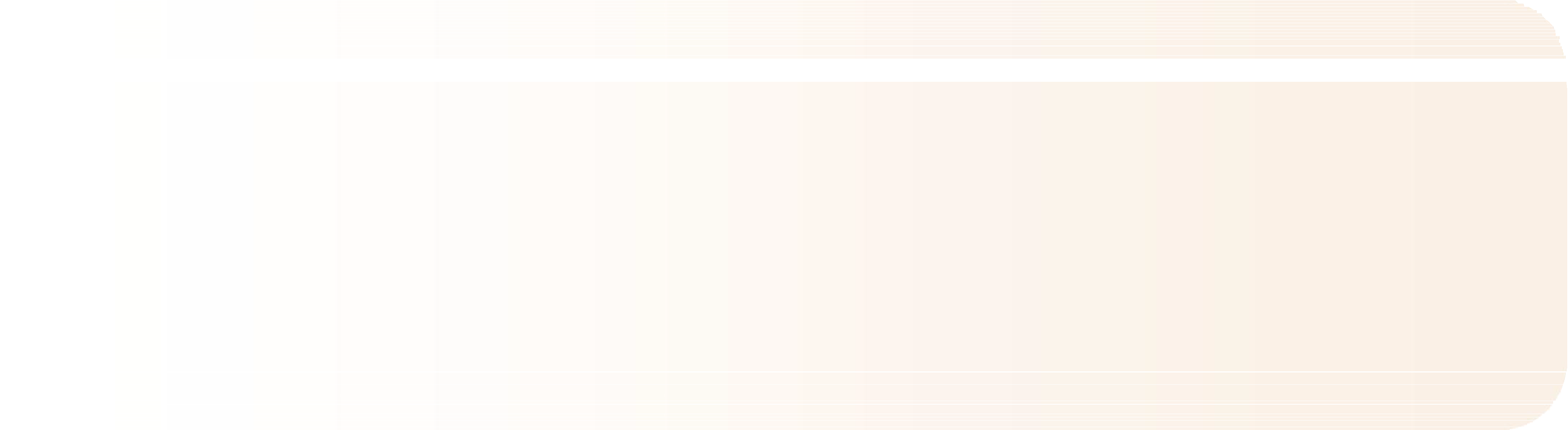 Servizio Posta Elettronica CertificataIl/La Sottoscritto/a	Nato/a Il	/	/ 	A	Pr (   _  _) Cod.Fisc.  	Residente a		C.A.P.		Pr . (	) In Via/Piazza			Nr.  		 Nazionalità	Telefono	_ Fax  	E-Mail		@ 			 Documento identità (da allegare alla presente): 5 Carta d’ Identità  5 Patente di Guida  5 Passaporto Numero Documento	Rilasciato da	In Data	/_    / 	 Da compilarsi solo in caso di Libero Professionista/Persona Giuridica/Ditta Individuale:Libero Professionista P. Iva	_, con sede in	_C.A.P.	Via/Piazza	Nr.  	Legale Rappresentante della Società/Ente/Associazione/Ditta Individuale denominata:  	 	 Cod.Fisc./P. Iva   	con sede in	C.A.P.  	Via/Piazza	Nr.  	con il presente modulo di adesione, compilato e sottoscritto in ogni sua parte, consapevole che chiunque rilascia dichiarazioni mendaci è punito ai sensi del codice penale e delle leggi speciali in materia (art. 76 DPR 445/2000), dichiara, ai sensi e per effetti di cui all’art. 46 DPR 445/2000, che le informazioni e i dati sopra indicati sono corretti, aggiornati e veritieri, e propone ad Aruba Pec S.p.A. ed al Partner sopra individuato, di concludere un contratto per l’erogazione del servizio PEC (Posta Elettronica Certificata), secondo i termini e le condizioni indicate nelle Condizioni Generali di Contratto Posta elettronica certificata e  nel Manuale Operativo, pubblicati alla pagina http://www.pec.it/Documentazione.aspx, che dichiara espressamente di conoscere ed  accettare  nel  loro contenuto.Luogo _	Data	/	/	Firma e Timbro  	Ai sensi e per gli effetti di cui agli art. 1341 e 1342 c.c., il Sottoscritto dichiara di aver preso chiara ed esatta visione e di approvare espressamente ed in modo specifico le clausole seguenti: 2) Oggetto del Contratto; 3) Conclusione del contratto, durata e rinnovo; 4) Requisiti; 6) Livelli di servizio; 8) Obblighi, divieti e responsabilità del Titolare della Casella Pec; 9) Limitazioni di responsabilità del Gestore; 13) Modifiche ai dati; 14) Clausola risolutiva espressa; 15) Recesso; 16) Accordi particolari fra il Cliente ed il Partner; 17) Rinvio al manuale operativo; 20) Foro competente.Luogo _	Data	/	/	Firma e Timbro  	Preso atto dell’Informativa di cui all’art. 13 D.lgs. 196/2003, contenuta all’art. 12 delle Condizioni Generali di Contratto Posta Elettronica Certificata, il Sottoscritto presta il proprio consenso al trattamento dei dati personali per le finalità e con le modalità ivi indicate.Luogo _	Data	/	/	Firma e Timbro  	Modulo Di Adesione Servizio Posta Elettronica Certificata - 0002	Pagina 1 di 1